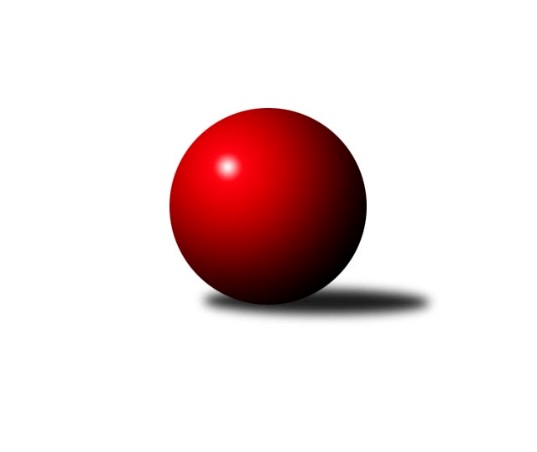 Č.8Ročník 2022/2023	12.11.2022Nejlepšího výkonu v tomto kole: 2418 dosáhlo družstvo: Zahořany BPřebor Domažlicka 2022/2023Výsledky 8. kolaSouhrnný přehled výsledků:Zahořany B	- Kdyně C	6:2	2418:2247	8.0:4.0	11.11.Újezd B	-  Díly B	1:7	2234:2399	1.0:11.0	12.11. Holýšov D	- Újezd C	6:2	2347:2301	5.0:7.0	12.11.Tabulka družstev:	1.	Díly B	8	7	0	1	53.0 : 11.0 	68.0 : 28.0 	 2438	14	2.	Zahořany B	8	6	1	1	40.0 : 24.0 	59.0 : 37.0 	 2375	13	3.	Holýšov D	8	4	1	3	34.0 : 30.0 	45.5 : 50.5 	 2326	9	4.	Újezd C	8	3	0	5	28.0 : 36.0 	47.0 : 49.0 	 2259	6	5.	Kdyně C	8	3	0	5	24.5 : 39.5 	44.0 : 52.0 	 2168	6	6.	Újezd B	8	0	0	8	12.5 : 51.5 	24.5 : 71.5 	 2097	0Podrobné výsledky kola:	 Zahořany B	2418	6:2	2247	Kdyně C	Jiří Havlovic	 	 231 	 202 		433 	 2:0 	 394 	 	195 	 199		Jaroslava Löffelmannová	Pavlína Vlčková	 	 199 	 188 		387 	 0:2 	 414 	 	205 	 209		Jan Lommer	Libor Benzl	 	 205 	 213 		418 	 2:0 	 332 	 	143 	 189		Milan Staňkovský	Jan Mašát	 	 159 	 195 		354 	 0:2 	 414 	 	190 	 224		Kristýna Krumlová	Slavěna Götzová	 	 189 	 191 		380 	 2:0 	 345 	 	170 	 175		Veronika Dohnalová	Miroslav Schreiner	 	 226 	 220 		446 	 2:0 	 348 	 	168 	 180		Martin Smejkalrozhodčí: Alena JungováNejlepší výkon utkání: 446 - Miroslav Schreiner	 Újezd B	2234	1:7	2399	 Díly B	Jaroslav Získal ml.	 	 186 	 177 		363 	 0:2 	 414 	 	205 	 209		Dana Kapicová	Jana Jaklová	 	 174 	 207 		381 	 1:1 	 361 	 	189 	 172		Marta Volfíková	Jaroslav Získal st.	 	 189 	 170 		359 	 0:2 	 378 	 	196 	 182		Daniel Kočí	Pavel Strouhal	 	 180 	 177 		357 	 0:2 	 396 	 	209 	 187		Lukáš Pittr	Václav Kuneš	 	 191 	 203 		394 	 0:2 	 402 	 	198 	 204		Martin Kuneš	Jana Dufková st.	 	 176 	 204 		380 	 0:2 	 448 	 	212 	 236		Iveta Kouříkovározhodčí: Jana DufkováNejlepší výkon utkání: 448 - Iveta Kouříková	  Holýšov D	2347	6:2	2301	Újezd C	Lucie Horková	 	 224 	 164 		388 	 1:1 	 343 	 	164 	 179		Božena Vondrysková	Radka Schuldová	 	 171 	 170 		341 	 0:2 	 388 	 	188 	 200		Zdeňka Vondrysková	Stanislav Šlajer	 	 209 	 201 		410 	 2:0 	 366 	 	181 	 185		Alena Konopová	Jan Štengl	 	 175 	 210 		385 	 1:1 	 381 	 	189 	 192		Jitka Hašková	Božena Rojtová	 	 194 	 197 		391 	 0:2 	 406 	 	197 	 209		Alexander Kondrys	František Novák	 	 213 	 219 		432 	 1:1 	 417 	 	223 	 194		Blanka Kondrysovározhodčí: Stanislav ŠlajerNejlepší výkon utkání: 432 - František NovákPořadí jednotlivců:	jméno hráče	družstvo	celkem	plné	dorážka	chyby	poměr kuž.	Maximum	1.	Michael Martínek 	 Holýšov D	445.42	303.3	142.1	3.9	4/4	(482)	2.	Lukáš Pittr 	 Díly B	434.04	287.9	146.2	5.3	4/4	(464)	3.	Iveta Kouříková 	 Díly B	431.00	293.1	137.9	2.8	4/4	(459)	4.	Jan Štengl 	 Holýšov D	425.94	293.9	132.1	5.1	4/4	(459)	5.	Martin Kuneš 	 Díly B	423.67	285.9	137.8	6.8	3/4	(454)	6.	Jiří Havlovic 	Zahořany B	415.60	285.7	129.9	5.3	5/5	(473)	7.	František Novák 	 Holýšov D	411.00	291.3	119.7	6.5	3/4	(450)	8.	Daniel Kočí 	 Díly B	409.92	285.7	124.3	6.4	3/4	(433)	9.	Blanka Kondrysová 	Újezd C	409.00	283.2	125.8	8.1	3/4	(453)	10.	Dana Kapicová 	 Díly B	405.75	287.1	118.7	10.3	3/4	(414)	11.	Libor Benzl 	Zahořany B	404.85	291.3	113.6	12.9	5/5	(436)	12.	Pavlína Vlčková 	Zahořany B	395.56	275.8	119.8	9.6	4/5	(428)	13.	Jaroslava Löffelmannová 	Kdyně C	391.65	283.9	107.8	12.4	5/5	(435)	14.	Jitka Hašková 	Újezd C	390.85	282.5	108.4	12.4	4/4	(420)	15.	Jaroslav Buršík 	 Díly B	387.11	280.0	107.1	12.3	3/4	(394)	16.	Kristýna Krumlová 	Kdyně C	387.05	270.4	116.7	10.6	5/5	(436)	17.	Zdeňka Vondrysková 	Újezd C	385.38	273.3	112.1	9.3	4/4	(408)	18.	Pavel Strouhal 	Újezd B	384.75	278.0	106.8	12.7	4/4	(420)	19.	Martin Smejkal 	Kdyně C	378.67	274.9	103.8	13.4	5/5	(425)	20.	Alena Konopová 	Újezd C	377.25	276.9	100.4	12.4	4/4	(424)	21.	Lucie Horková 	 Holýšov D	376.50	267.8	108.7	13.4	4/4	(414)	22.	Božena Rojtová 	 Holýšov D	375.44	265.3	110.1	9.3	4/4	(435)	23.	Slavěna Götzová 	Zahořany B	373.73	271.1	102.7	14.1	5/5	(404)	24.	Klára Lukschová 	Újezd C	371.75	266.9	104.8	14.8	3/4	(434)	25.	Jana Dufková  st.	Újezd B	368.25	265.0	103.3	13.7	4/4	(421)	26.	Milan Staňkovský 	Kdyně C	363.45	253.3	110.2	13.3	5/5	(386)	27.	Dana Tomanová 	 Díly B	362.33	267.3	95.0	16.7	3/4	(395)	28.	Veronika Dohnalová 	Kdyně C	358.83	253.1	105.8	12.2	4/5	(400)	29.	Václav Kuneš 	Újezd B	357.05	266.8	90.3	17.1	4/4	(394)	30.	Božena Vondrysková 	Újezd C	352.50	251.5	101.0	12.7	3/4	(369)	31.	Jana Dufková  ml.	Újezd B	350.00	256.2	93.8	16.3	3/4	(396)	32.	Jaroslav Získal  ml.	Újezd B	327.67	242.3	85.3	19.3	3/4	(363)	33.	Jana Jaklová 	Újezd B	319.75	243.4	76.4	19.6	4/4	(381)		Miroslav Schreiner 	Zahořany B	423.67	304.2	119.4	5.6	3/5	(446)		Jan Lommer 	Kdyně C	416.50	300.5	116.0	8.0	2/5	(419)		Jaromír Duda 	 Díly B	411.67	297.2	114.5	13.0	2/4	(432)		Alexander Kondrys 	Újezd C	408.30	277.8	130.5	9.6	2/4	(438)		Šimon Pajdar 	Zahořany B	400.33	278.5	121.8	9.8	3/5	(409)		Tereza Krumlová 	Kdyně C	398.33	279.0	119.3	8.9	3/5	(433)		Stanislav Šlajer 	 Holýšov D	389.33	271.0	118.3	14.5	2/4	(410)		Radek Schreiner 	Zahořany B	384.67	271.3	113.3	12.8	3/5	(414)		Jan Mašát 	Zahořany B	378.00	274.5	103.5	18.0	2/5	(402)		Michaela Eichlerová 	Kdyně C	375.00	269.0	106.0	12.0	1/5	(375)		Martin Jelínek 	 Holýšov D	373.00	287.0	86.0	12.0	1/4	(373)		Alena Jungová 	Zahořany B	361.50	256.5	105.0	15.0	2/5	(372)		Marta Volfíková 	 Díly B	361.00	274.0	87.0	20.0	1/4	(361)		Jáchym Pajdar 	Zahořany B	352.00	255.0	97.0	14.0	1/5	(352)		Radka Schuldová 	 Holýšov D	346.63	263.3	83.4	18.8	2/4	(400)		Pavel Mikulenka 	 Díly B	337.00	238.0	99.0	16.0	1/4	(337)		Jaroslav Získal  st.	Újezd B	336.10	246.8	89.3	17.8	2/4	(377)		Jakub Křička 	 Holýšov D	332.00	262.0	70.0	18.0	1/4	(332)		Jürgen Joneitis 	Újezd C	308.00	223.3	84.7	22.0	1/4	(316)		Roman Vondryska 	Újezd C	291.00	239.0	52.0	29.0	1/4	(291)Sportovně technické informace:Starty náhradníků:registrační číslo	jméno a příjmení 	datum startu 	družstvo	číslo startu
Hráči dopsaní na soupisku:registrační číslo	jméno a příjmení 	datum startu 	družstvo	Program dalšího kola:9. kolo15.11.2022	út	17:00	Újezd B - Zahořany B (předehrávka z 10. kola)	18.11.2022	pá	17:00	Zahořany B -  Díly B	19.11.2022	so	14:30	Újezd C - Kdyně C	20.11.2022	ne	10:00	 Holýšov D - Újezd B	Nejlepší šestka kola - absolutněNejlepší šestka kola - absolutněNejlepší šestka kola - absolutněNejlepší šestka kola - absolutněNejlepší šestka kola - dle průměru kuželenNejlepší šestka kola - dle průměru kuželenNejlepší šestka kola - dle průměru kuželenNejlepší šestka kola - dle průměru kuželenNejlepší šestka kola - dle průměru kuželenPočetJménoNázev týmuVýkonPočetJménoNázev týmuPrůměr (%)Výkon5xIveta KouříkováDíly B4484xIveta KouříkováDíly B116.044482xMiroslav SchreinerZahořany B4462xMiroslav SchreinerZahořany B114.924463xJiří HavlovicZahořany B4333xJiří HavlovicZahořany B111.574333xFrantišek NovákHolýšov D4322xFrantišek NovákHolýšov D109.254323xLibor BenzlZahořany B4183xLibor BenzlZahořany B107.74182xBlanka KondrysováÚjezd C4171xDana KapicováDíly B107.24414